MINUTESBoard of EducationBartelso Elementary SchoolJuly 20, 2022President Jill Daugherty call the regular meeting of The Board of Education to order at 6:00 pm.Present to roll call were Board Members Tanya Loepker, Michael Schlautman, Jill Daugherty, Jaime Becker, Mark Toennies and Eric Varel. Absent from the meeting was Board member Jill Spihlmann.Also present were Superintendent, Tom Siegler and Recording Secretary, Shelly Winning.Teacher representative was Lynn Tonnies.Superintendent’s Report:Open House is scheduled for Wednesday, August 10, 2022 from 6:00 pm to 7:00 pm with the 5th grade parent meeting starting at 6:30 pm in the cafeteria.Our Annual audit was July 11th and 12th by Glass and Shuffett AccountingFinances & operating funds for FY22 finished in the black across all funds.The cafeteria roof is being replaced currently and we will be getting bids in September for next summer roof replacements of the kitchen and possibly the gym.Rooters Asphalt laid asphalt on the back parking lot and play area.We will be leasing a new door entry system through Security Systems of Salem, IL for 3 years. They will be installed next week with more doors accessible with a key fob. Motion by Mark Toennies, seconded by Jaime Becker that the consent agenda of the Bartelso SD No. 57 Board of Education be approved as presented; Jaime Becker, yea; Mark Toennies, yea; Eric Varel, yea, Tanya Loepker, yea; Michael Schlautman, yea; Jill Daugherty, yea. 6 yeas; 0 nays. Motion carried.Motion by Mark Toennies, seconded by Eric Varel to approve the band and chorus handbook for FY23; Mark Toennies, yea; Eric Varel, yea; Tanya Loepker, yea; Michael Schlautman, yea; Jill Daugherty, yea; Jaime Becker, yea. 6 yeas, 0 nays. Motion carried.Motion by Tanya Loepker, seconded by Mark Toennies to approve the athletic handbook for FY23 as presented; Eric Varel, yea; Tanya Loepker, yea; Michael Schlautman, yea; Jill Daugherty, yea; Jaime Becker, yea; Mark Toennies, yea. 6 yeas; 0 nays. Motion carried.Motion by Mark Toennies, seconded by Michael Schlautman to approve the middle school handbook for FY23 as presented; Tanya Loepker, yea; Michael Schlautman, yea; Jill Daugherty, yea; Jaime Becker, yea; Mark Toennies, yea; Eric Varel, yea. 6 yeas, 0 nays. Motion carried.Motion by Jaime Becker, seconded by Michael Schlautman to approve the Parent/Student Handbook for FY23 as presented; Michael Schlautman, yea; Jill Daugherty, yea; Jaime Becker, yea; Mark Toennies, yea; Eric Varel, yea; Tanya Loepker, yea. 6 yeas; 0 nays.  Motion carried. Motion by Tanya Loepker, seconded by Mark Toennies to approve Prairie Farms as our milk provider, Jill Daugherty, yea; Jaime Becker, yea; Mark Toennies, yea; Eric Varel (abstain) Tanya Loepker, yea; Michael Schlautman, yea. 5 yeas, 1 abstain, 0 nays. Motion carried.Motion by Jaime Becker, seconded by Tanya Loepker to approve the Varel bus Contract for FY23; Jaime Becker, yea; Mark Toennies, yea; Eric Varel(abstain); Tanya Loepker, yea; Michael Schlautman (abstain); Jill Daugherty, yea. 4 yeas, 2 abstain, 0 nays. Motion carried.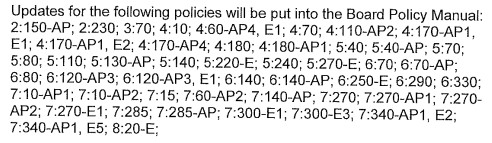 Motion by Jaime Becker, seconded by Mark Toennies to approve the presented list of BPM updatesMark Toennies, yea; Eric Varel, yea; Tanya Loepker, yea; Michael Schlautman, yea, Jill Daugherty, yea; Jaime Becker, yea. 6 yeas, 0 nays. Motion carried.Motion by Mark Toenies, seconded by Eric Varel to approve Ella Jansen and volunteer Izzy Toeben as the 5/6 Volleyball coaches for FY23, Eric Varel, yea; Tanya Loepker, yea; Michael Schlautman, yea; Jill Daugherty, yea; Jaime Becker, yea; Mark Toennies, yea; 6 yeas, 0 nays. Motion carried.Motion by Eric Varel, seconded by Jaime Becker to approve changing the December Board Meeting date from December 21st to December 20th, 2022. Tanya Loepker, yea; Michael Schlautman, yea; Jill Daugherty, yea; Jaime Becker, yea; Mark Toennies, yea; Eric Varel, yea. 6 yeas; 0 nays. Motion carried. Motion by Tanya Loepker, seconded by Mark Toennies to adjourn the meeting. 6-0 Motion carried. The meeting was adjourned at 6:27pm ._________________________________________	___________________________________DATE 				         PRESIDENT		DATE				SECRETARY